Osnovna Škola Josipa Antuna Ćolnića, Đakovo raspisujeO G L A Sza zasnivanje radnog odnosa na poslovimaPOMOĆNIK/ POMOĆNICA U NASTAVI UČENIKU S POTEŠKOĆAMA2 izvršiteljaUgovor o radu sklapa se na određeno vrijeme za nastavnu godinu 2023/24. u količini 20 sati tjedno. Rad se obavlja u sjedištu poslodavca.UVJETI: -najmanje  srednja stručna sprema,- osposobljenost za  pomoćnika u nastavi učeniku s poteškoćama.Poželjno je radno iskustvo (nije uvjet)  na traženim poslovima. Prijave dostaviti preporučenom poštom ili neposredno poslodavcu radnim danom od 9.00 do 11.00 sati. Rok za podnošenje prijava traje do 19.7.2023.g.Uz pisanu zamolbu potrebno je priložiti dokaz o stručnoj spremi,  dokaz o radnom iskustvu (ako je kandidat već obavljao tražene poslove) , dokaz o državljanstvu i uvjerenje suda o nekažnjavanju (ne starije od 60 dana). Dokazi se mogu  dostaviti u  preslici dokumenta.PREDNOST PRI ZAPOŠLJAVANJUPristupnik natječaja koji namjerava koristiti  pravo prednosti pri zapošljavanju prema posebnom zakonu ( Zakon o pravima hrvatskih branitelja iz Domovinskog rata i članovima njihovih obitelji, Zakon o zaštiti civilnih i vojnih invalida rata, Zakon o civilnim stradalnicima iz Domovinskog rata, Zakon profesionalnoj rehabilitaciji i zapošljavanju osoba s invaliditetom) dužan se je pozvati na to pravo (kada je ta obveza utvrđena Zakonom), te priložit isprave kojima dokazuje status  osobe koja ima prednost pri zapošljavanju kao i isprave kojima dokazuje ispunjavanje uvjeta za ostvarivanje prednosti pri zapošljavanju. Poveznica na stranicu  Ministarstva hrvatskih branitelja na kojoj su navedeni dokazi potrebni za ostvarivanje prava prednosti pri zapošljavanju temeljem Zakona o pravima hrvatskih branitelja iz Domovinskog rata i članovima njihovih obitelji  jehttps://branitelji.gov.hr/UserDocsImages//dokumenti/Nikola//popis%20dokaza%20za%20ostvarivanje%20prava%20prednosti%20pri%20zapo%C5%A1ljavanju-%20ZOHBDR%202021.pdfPoveznica na stranicu Ministarstva hrvatskih branitelja na kojoj su navedeni dokazi potrebni za ostvarivanje prednosti temeljem Zakona o civilnim stradalnicima iz Domovinskog rat jehttps://branitelji.gov.hr/UserDocsImages/dokumenti/Nikola/popis%20dokaza%20za%20ostvarivanje%20prava%20prednosti%20pri%20zapo%C5%A1ljavanju-%20Zakon%20o%20civilnim%20stradalnicima%20iz%20DR.pdfObavijest o rezultatu izbora bit će objavljena na web stranici poslodavca u roku 30 dana od isteka oglasa i neće se pojedinačno dostavljati neizabranim kandidatima.                                                                                                          RavnateljZvonko Belvanović, prof.  O S NO V N A  Š K O L AJOSIPA ANTUNA ĆOLNIĆA              ĐAKOVOĐakovo, 11.7.2023.KLASA: 112-01/23-01/20                                                                                                                                             URBROJ:2121-14-23-1                                              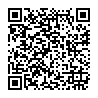 